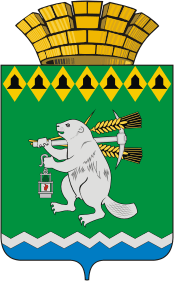 Дума Артемовского городского округаVI созыв22 заседание РЕШЕНИЕот  31 августа 2017 года	     	                  №  226Об утверждении Порядка ведения перечня видов муниципального контроля и органов местного самоуправления, уполномоченных на их осуществление на территории Артемовского городского округа	Рассмотрев представленный Администрацией Артемовского городского округа проект решения Думы Артемовского городского округа «Об утверждении порядка ведения перечня видов муниципального контроля и органов местного самоуправления, уполномоченных на их осуществление на территории Артемовского городского округа», в соответствии со статьей 6 Федерального закона от 26 декабря 2008 года № 294-ФЗ «О защите прав юридических лиц и индивидуальных предпринимателей при осуществлении государственного контроля (надзора) и муниципального контроля», руководствуясь Федеральным законом от 06 октября 2003 года № 131-ФЗ «Об общих принципах организации местного самоуправления в Российской Федерации», статьей 23 Устава Артемовского городского округа, Дума Артемовского городского округаРЕШИЛА:	1. Утвердить Порядок ведения перечня видов муниципального контроля и органов местного самоуправления, уполномоченных на их осуществление на территории Артемовского городского округа (Приложение).	2. Решение опубликовать в газете «Артемовский рабочий» и разместить на официальном сайте Думы Артемовского городского округа в информационно - телекоммуникационной сети «Интернет».3. Контроль за исполнением настоящего решения возложить на постоянную комиссию по вопросам местного самоуправления, нормотворчеству и регламенту Думы Артемовского городского округа (Шарафиев А.М.).Приложениек Решению ДумыАртемовского городского округаот 31 августа 2017 года № 226Порядокведения перечня видов муниципального контроля и органовместного самоуправления, уполномоченных на их осуществлениена территории Артемовского городского округа1. Настоящий Порядок ведения перечня видов муниципального контроля и органов местного самоуправления, уполномоченных на их осуществление на территории Артемовского городского округа (далее - Порядок), разработан в целях обеспечения соблюдения прав юридических лиц и индивидуальных предпринимателей при осуществлении муниципального контроля на территории Артемовского городского округа, обеспечения доступности и прозрачности сведений об осуществлении видов муниципального контроля.2. Формирование и ведение перечня видов муниципального контроля и органов местного самоуправления, уполномоченных на их осуществление на территории Артемовского городского округа (далее – Перечень), осуществляется Администрацией Артемовского городского округа на основании предложений, представляемых органами местного самоуправления Артемовского городского округа, структурными подразделениями Администрации Артемовского городского округа, отраслевыми (функциональными) органами Администрации Артемовского городского округа, уполномоченными на осуществление муниципального контроля на территории Артемовского городского округа (далее - органы муниципального контроля), и содержащих сведения в соответствии с приложением к настоящему Порядку (далее – предложения).3. Перечень утверждается постановлением Администрации Артемовского городского округа.4. Структурное подразделение Администрации Артемовского городского округа, уполномоченное на ведение Перечня (далее - уполномоченный орган), определяется правовым актом Администрации Артемовского городского округа.5. Органы муниципального контроля направляют в уполномоченный орган предложения:1) для включения в Перечень видов муниципального контроля;2) для исключения из Перечня внесенных в него видов муниципального контроля;3) для корректировки информации, включенной в Перечень видов муниципального контроля.6. Предложения должны содержать правовые обоснования предлагаемых изменений со ссылками на конкретные положения нормативных правовых актов.7. В случае принятия нормативных правовых актов, требующих внесения изменений в Перечень, предложения по актуализации Перечня направляются органами муниципального контроля в уполномоченный орган в срок не позднее 10 рабочих дней со дня вступления в силу таких нормативных правовых актов.8. Ответственность за своевременность, полноту и достоверность направления предложений по актуализации Перечня несут органы муниципального контроля9. Уполномоченный орган в срок не более 30 календарных дней рассматривает представленные органами муниципального контроля предложения по актуализации Перечня и осуществляет соответствующую корректировку Перечня.10. Информация, включенная в Перечень, является общедоступной.11. Перечень подлежит официальному опубликованию в газете  «Артемовский рабочий» и размещению на официальном сайте Артемовского городского округа в информационно - телекоммуникационной сети «Интернет».Приложениек Порядку ведения перечня видов муниципального контроля и органовместного самоуправления, уполномоченных на их осуществление на территории Артемовского городского округаСведения,включаемые в перечень видов муниципального контроляи органов местного самоуправления Артемовского городского округа,уполномоченных на их осуществление1. Наименование вида муниципального контроля на территории Артемовского городского округа.2. Наименование органа местного самоуправления Артемовского городского округа, осуществляющего муниципальный контроль на территории Артемовского городского округа (с указанием структурного подразделения, отраслевого (функционального) органа местного самоуправления, наделенного соответствующими полномочиями).3. Реквизиты правовых актов Российской Федерации, Свердловской области, муниципальных правовых актов Артемовского городского округа (статей, пунктов, абзацев), регулирующих соответствующий вид муниципального контроля.Председатель ДумыАртемовского городского округа					                                      К.М. ТрофимовГлаваАртемовского городского округа                                    А.В. Самочернов